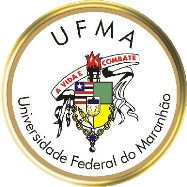 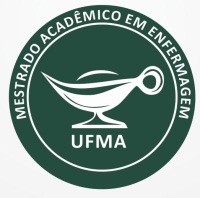 PROGRAMA DE PÓS-GRADUAÇÃO EM ENFERMAGEM-UFMAREQUERIMENTO – INCLUSÃO DE COORIENTADORSenhor(a) Coordenador(a): Eu,_________________________, orientador(a) do Programa de Pós-Graduação em Enfermagem, venho solicitar a INCLUSÃO DE COORIENTADOR para o(a) aluno(a) ________________________________________________________ Nível _______________, no projeto intitulado __________________________________________________________________________________________________________________________ conforme abaixo:São Luís (MA), ____/___/____	Assinatura do(a) aluno(a):_____________________________________________________________Assinatura do(a) orientador(a):_________________________________________________________Assinatura do(a) coorientador(a):_______________________________________________________Aprovado em reunião colegiada em ______/_______/ _______.____________________________________Coordenadora do PPGENFDADOS DO COORIENTADOR PRETENDIDO:DADOS DO COORIENTADOR PRETENDIDO:Nome completo:Início da coorientação:Docente do PPGENF (      )                   Docente Externo (  )Docente do PPGENF (      )                   Docente Externo (  )Justificativa da inclusão do coorientador (relatar a experiência técnico-científica do coorientador na área em que se insere o projeto):Obs: Caso o (a) coorientador (a) não seja docente do PPGENF, informar os seguintes dados:Obs: Caso o (a) coorientador (a) não seja docente do PPGENF, informar os seguintes dados:RG:          Data de expedição:                      Órgão expedidor:            UF:RG:          Data de expedição:                      Órgão expedidor:            UF:CPF:        Naturalidade:                               Data de nascimento:CPF:        Naturalidade:                               Data de nascimento:Filiação:Filiação:Endereço:Endereço:E-mail:E-mail:Telefone:Telefone:Doutor (a) em:                                                               Data da Titulação:Doutor (a) em:                                                               Data da Titulação:Instituição de Vínculo:Instituição de Vínculo:Programa de Pós-Graduação a que pertence:Programa de Pós-Graduação a que pertence:Link currículo Lattes:Link currículo Lattes: